Pastorale delle persone con disabilitàSupporto applicativo al Sussidio liturgico-pastorale CEI Camminiamo nella speranza. Avvento-Natale 2020Siamo all’ultima scheda che abbiamo costruito come integrazione/supporto delle Schede per la preghiera in famiglia, del Sussidio Camminiamo nella speranza. Avvento-Natale 2020 (https://liturgico.chiesacattolica.it/wp-content/uploads/sites/8/2020/11/23/Sussidio-Avvento_Natale_2020.pdf), a cui rimandiamo. In ogni caso, anche per l’Epifania, proponiamo delle attività sui 5 sensi che possono essere utilizzate anche a prescindere dalla preghiera: per dei laboratori e delle attività da fare in casa o in piccoli gruppi (in Parrocchie, Associazioni, Oratori, ecc.) Non saranno da utilizzare necessariamente tutte le attività indicate, ma solo quelle che verranno ritenute più adatte dalla famiglia (o dal gruppo), in relazione alle ‘abilità’ e ai linguaggi preferenziali del ragazzo/a.Immagine di riferimento del Centro Aletti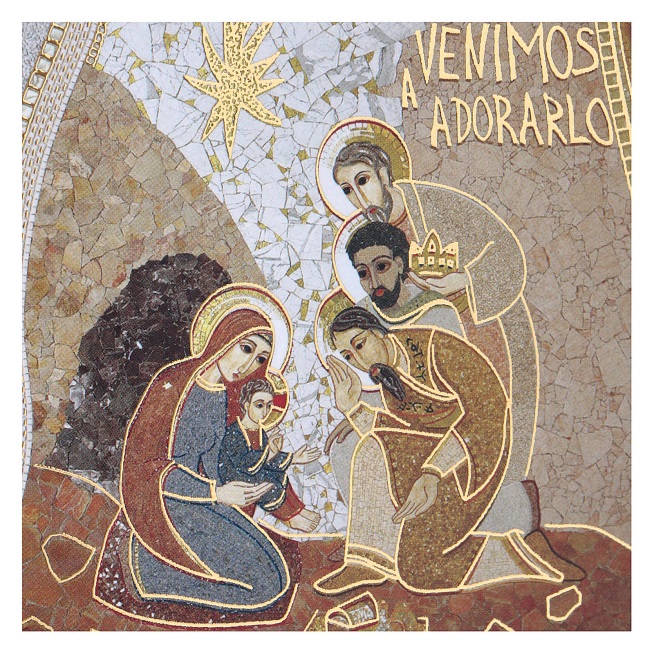 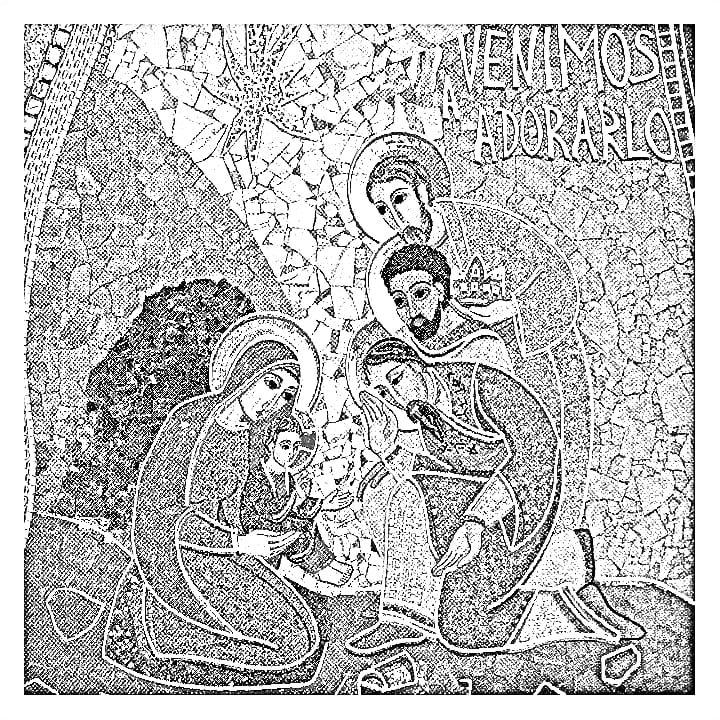 Momento del SussidioAttività da fare al momento della preghiera o negli altri giorni della settimanaSenso di RiferimentoPrima di iniziare la celebrazioneApriamo la ‘calza’ e mangiamo qualcosa che abbiamo trovato all’internoGUSTOMettiamo le statuine dei Magi davanti alla grotta…Come suggerito nel Sussidio di preghiera TATTOCanto:TU SCENDI DALLE STELLEL’mp3 è nel sussidioUDITOVangelo SemplificatoVedere un video che presenta iltema del Vangelo a partire dall’immagine di riferimento (del Centro Aletti):https://www.luiginovarese.org/avvento-natale2020_gruppoattivo/ (Epifania)VISTAMeditiamo insiemeDisegnare e/o colorare l’immagine del Centro AlettiVISTA-TATTOPreparazione dell’angolo della preghiera in casa ghieraCome suggerito dal Sussidio CEI: uno dei genitori prende il libro dei Vangeli o la Bibbia e lo pone sulla tavola o su un luogo preparato all’ingresso di casa e dice: “Vogliamo anche noi camminare come i Magi seguendo la stella e la nostra luce sarà la Parola di Dio che sarà sempre vicina a noi”. I bambini e/o ragazzi preparano e “imbandiscono” il luogo della Parola di Dio ponendo una tovaglietta, un fiore, una candelina accesa. Scrivere una preghiera di ringraziamento a Gesù bambino per i suoi doni e metterla vicino alla culla, nel presepePROFUMO (fiore, candela profumata)E PREGHIERA ESPERIENZIALECanto“Rallegratevi” Seguire il video-tutorial realizzato da ragazzi con disabilità e disponibile a questo link: https://www.luiginovarese.org/avvento-natale2020_gruppoattivo/ (Epifania)UDITO